This year for a holiday I went to the beautiful, forested Kaszuby. I was there on a tourist-sport camp, which was very nice. We visited various interesting places such as open-air museums. We really had a great time. We were swimming in the lake and kayaking. It was a very pleasant experience. I loved it and would like to go to this camp again.Kacper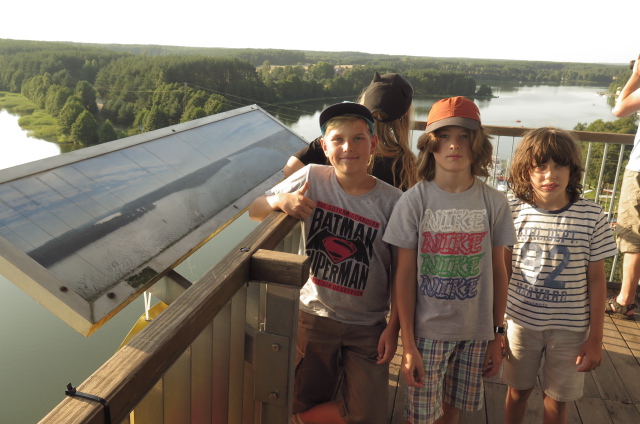 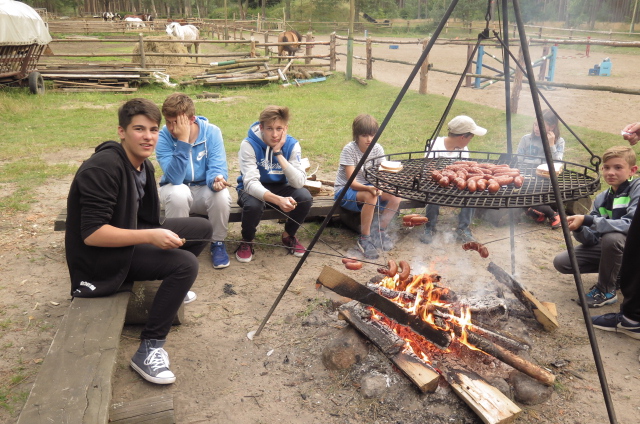 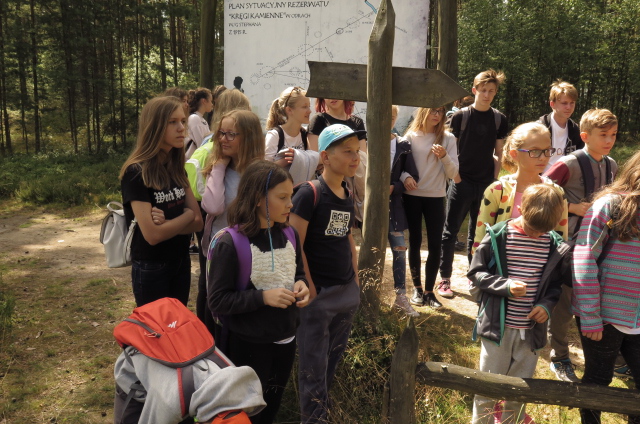 